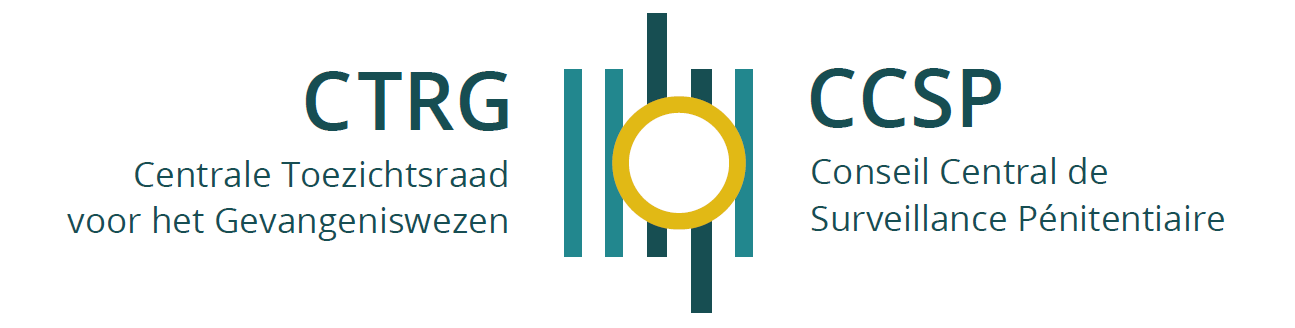 Candidature pour le poste de secrétaire d’une Commission de surveillanceCommission de surveillance [nom de la prison] :  DONNÉES PERSONNELLESNom :Prénom :Date de naissance :Rue et n° :Code postal et localité :GSM :E-mail : Veuillez envoyer le présent formulaire complété, par email, en pièce jointe, à : vacature@ccsp.belgium.be Annexes à joindre : un extrait du casier judiciaire récent. Renseignements complémentaires : info@ccsp.belgium.be Pour rappel, la procédure de sélection se fait uniquement par voie écrite.L’objectif poursuivi par le Conseil de Central de Surveillance pénitentiaire dans le cadre de ce recrutement consiste à former des Commissions de Surveillance dont la composition reflète au mieux la diversité de la société. Aucune expertise ou compétence spécifique n’est dès lors requise. La sélection sera davantage basée sur les qualités, les atouts et la motivation à mettre en évidence dans ce formulaire.CURRICULUM VITAEDIPLÔMESCommencez par le diplôme le plus récent.FORMATIONSCommencez par la formation la plus récente. Mentionnez uniquement les formations pertinentes pour cette fonction.EXPERIENCES PROFESSIONNELLESDe la plus récente à la  plus ancienne – ajoutez des cases si nécessaire. Mentionnez uniquement les expériences professionnelles pertinentes pour cette fonction.Fonction :Employeur :Secteur : De – à :Missions : Fonction :Employeur :Secteur : De – à :Missions :QUALITÉS / CONNAISSANCES / INTÉRÊTSDécrivez à l’aide d’un exemple de tâche accomplie, chacun(e)s de vos qualités / connaissances / intérêts pertinent(e)s par rapport à la fonction.CONNAISSANCE DES LANGUESIndiquez :  1 = élémentaire, 2 = satisfaisante, 3 = bonne, 4 = très bonne 5=excellente.Si vous avez des connaissances dans d’autres langues, ajoutez-les dans les cases supplémentaires prévues à cet effet.MAÎTRISE DES OUTILS INFORMATIQUESIndiquez :  1 = élémentaire, 2 = satisfaisante, 3 = bonne, 4 = très bonne 5=excellente.Si vous avez la connaissance d’autres logiciels ou outils informatiques, ajoutez-les dans les cases supplémentaires prévues à cet effet.MOTIVATIONLa forme directe, succincte et concrète est encouragée.Pourquoi vous portez candidat(e) à la fonction de secrétaire (temporaire) d’une Commission de surveillance (1) et quels sont les atouts éventuels que vous pourriez faire valoir pour l’exercice de cette fonction (2) ?Maximum 20 lignes COMMENT AVEZ-VOUS CONNU LE CCSP ?LinkedIn Site du CCSP SelorPar une connaissance (membre CdS ou autre)Recherche sur internetAutre, précisez : Vous êtes disponible à partir du ………………………………………….  	   Je certifie sincères et véritables les informations figurant dans ce formulaire et m’engage à en fournir la preuve à la demande du Conseil Central de Surveillance Pénitentiaire. Date et lieu:Nom, prénom :De - àEtablissement scolaireNiveau (licence -master, graduat -bac…)Orientation - spécialisationPériodeDescriptionExemple de tâche réalisée Administration  / secrétariatQualités rédactionnellesSens de l’organisation et rigueur Traitement de plaintesDomaine socialAutresLanguesComprendreLireParlerEcrirefrançaisnéerlandaisallemandanglaisarabe OutilsNiveaums WORDms EXCELms PowerPointinternet